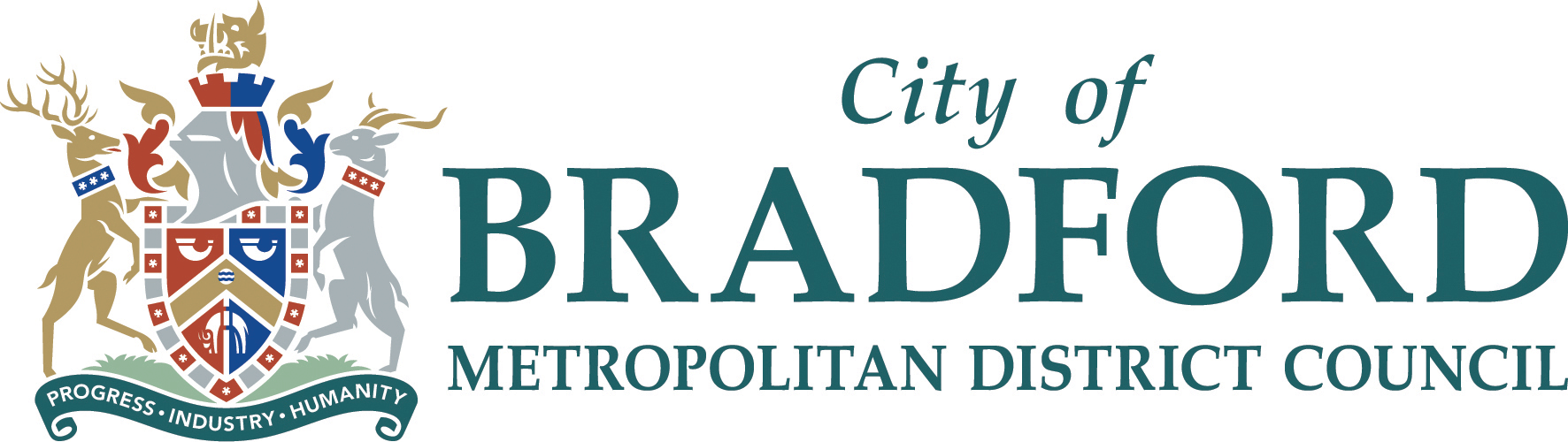 Department of Children’s ServicesAiming High for ChildrenMusic & Arts Service – 21 Market Street, Shipley, West Yorkshire, BD18 3QDTel: 01274 434970Email: schoolsmusicandarts@bradford.gov.ukWeb Address: www.bradfordmusiconline.co.uk